Дополнительные документы и сведения:Доступ на участок:Доступ на земельный участок свободен. Осмотр земельного участка может осуществляться в любое время, присутствие представителя организатора аукциона не требуется.Обременения земельного участка/ ограничения прав на земельный участок: отсутствуют.Особые условия:В договор на размещение НТО включить следующие особые условия:1. Место размещения НТО расположено в границах территории, на которую разрабатывается Проект планировки территории для размещения линейного объекта «Магистраль № 1 от КАД до Авиационной ул. с транспортной развязкой на пересечении с КАД. Улица № 4 от Магистрали № 1 до Улицы № 1».Схема границ земельного участкапо адресу: Санкт-Петербург, г. Сестрорецк, Владимирский пр., уч. 29,(восточнее д. 15, корп. 2, литера Е по Левашовскому шоссе)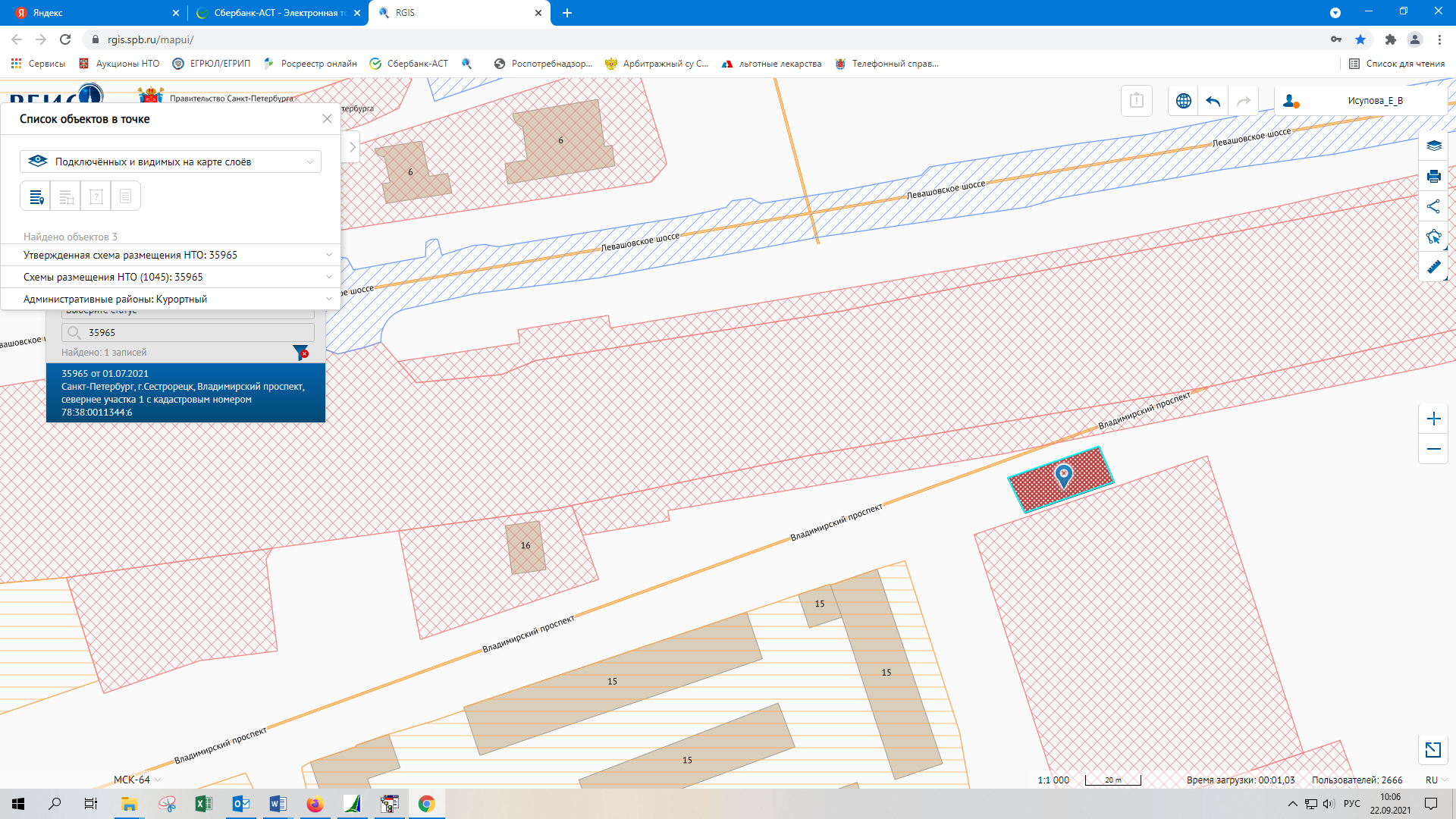 